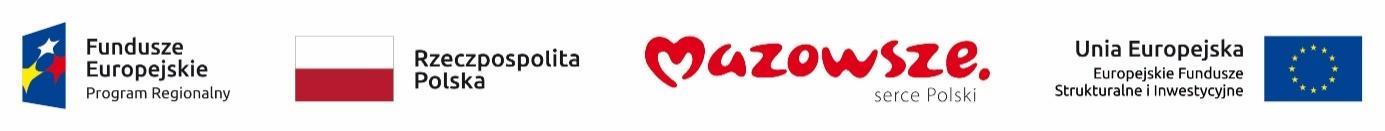 Projekt współfinansowany z Europejskiego Funduszu SpołecznegoOpis szacowania przedmiotu zamówieniana usługę cateringową realizowaną na terenie województwa mazowieckiego w 2023 r.Część 3. – konferencja regionalna w subregionie płockimOpis przedmiotu zamówieniaUsługa cateringowa będzie realizowana od dnia podpisania umowy do maksymalnie 8 grudnia 2023 r.Usługa cateringowa będzie realizowana podczas jednej imprezy - konferencji na terenie znajdującym 
się w granicach administracyjnych województwa mazowieckiego z uwzględnieniem odległości 
nie większej niż 50 km mierzonej od Oddziału Zamiejscowego Mazowieckiej Jednostki Wdrażania Programów Unijnych w Płocku (adres: ul. Kolegialna 19, 09-402 Płock) za pomocą portali umożliwiających jednoczesny pomiar szacowany czasu i odległości, tj. www.targeo.pl, www.google.pl/maps, zgodnie z wynikiem najkorzystniejszego pomiaru dokonanego przez Zamawiającego. Pomiar odległości musi odzwierciedlać faktyczną drogę jaką należy pokonać od OZ MJWPU do zaproponowanego obiektu.  Uwaga: Zamawiający nie dopuszcza pomiaru w linii prostej oraz „w promieniu”, jak również pomiarów  
z wykorzystaniem tras pieszych, rowerowych, a także dróg prywatnych oraz o ograniczonym dostępie, czas trwania konferencji nie przekroczy 6 godzin.Usługa cateringowa będzie realizowana dla maksymalnie 60 osób, przy czym Zamawiający poinformuje drogą mailową Wykonawcę o ostatecznej liczbie uczestników wydarzenia najpóźniej na 3 dni robocze przed datą konferencji.Zamawiający zapewnia miejsce realizacji konferencji wraz z miejscem cateringowym i powierzchnią o charakterze magazynowym w celu realizacji całej usługi.Dokładny termin i adres miejsca konferencji regionalnej zostanie podany Wykonawcy 14 dni przed datą realizacji danego wydarzenia drogą elektroniczną.II. Szczegóły zamówieniaPlan cateringowy konferencji:napoje gorące i zimne – dostępne przez cały czas trwania konferencji, uzupełniane na bieżąco:świeżo parzona naturalna kawa mielona serwowana bez ograniczeń; kawa musi być transportowana w opakowaniach zbiorczych pakowana hermetycznie, posiadać datę spożycia wygasającą nie wcześniej niż na 6 miesięcy po dniu wykonaniu zlecenia. Wykonawca zapewni co najmniej 2 ekspresy ciśnieniowe o zwiększonej wydajności wyposażone w młynek do mielenia kawy oraz zbiornik na wodę i mleko, z opcją robienia cappuccino i latte;mleko do kawy o zawartości tłuszczu 2 % oraz mleko bez laktozy o zawartości tłuszczu 2 %, serwowane w mlecznikach;herbata ekspresowa – do wyboru spośród co najmniej 5 rodzajów herbat w torebkach 
(w tym: czarna, owocowa, zielona), pakowana pojedynczo, musi posiadać datę przydatności do spożycia wygasającą nie wcześniej niż na 6 miesięcy po dniu wykonania zlecenia, parzona wrzątkiem;wrzątek bez ograniczeń;woda gazowana butelkowana i woda niegazowana butelkowana (50% gazowana i 50% niegazowana, pojemność butelki co najmniej po 0,5 l), w ilości co najmniej 0,5l na osobę, przy zachowaniu równych proporcji pomiędzy ilością wody gazowanej i niegazowanej, muszą posiadać datę przydatności do spożycia wygasającą nie wcześniej niż na 6 miesięcy po dniu wykonania zlecenia;dodatki do napojów – dostępne w sposób ciągły oraz uzupełniane na bieżąco:świeża cytryna pokrojona w plastry, estetycznie ułożona na spodeczkach z widelczykiem 
do nakładania;dwa rodzaje cukru w saszetkach: cukier biały i cukier trzcinowy nierafinowany;słodzik w saszetkach;wykałaczki pakowane pojedynczo;serwetki papierowe pakowane pojedynczo, minimum 3 warstwowe o wymiarach co najmniej 33 x 33 cm; ciasta – zestaw ciast po minimum 3 lub 4 rodzaje do wyboru z niżej wymienionych, nie mniej niż 200 g na osobę. Ciasta muszą być wykonane ze świeżych składników. Zamawiający nie dopuszcza ciast wykonanych z półproduktów:sernik wiedeński            Rys. 1.  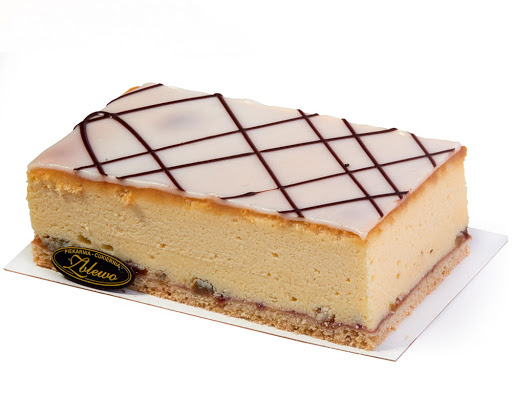 Zamieszczone zdjęcie jest jedynie przykładem graficznym i nie stanowi obligatoryjnego wzoru.makowiec Rys. 2.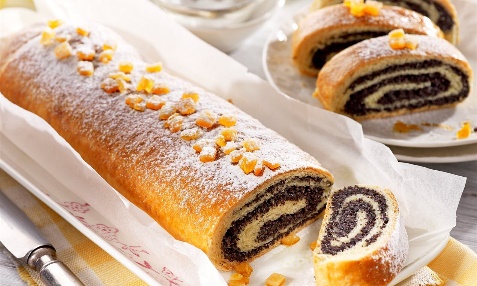 Zamieszczone zdjęcie jest jedynie przykładami graficznymi i nie stanowi obligatoryjnego wzoru.  jabłecznik Rys. 3.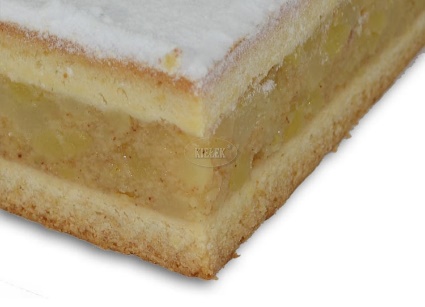 Zamieszczone zdjęcie jest jedynie przykładami graficznymi i nie stanowi obligatoryjnego wzoru.ciasto drożdżowe Rys. 4.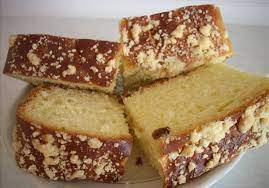 Zamieszczone zdjęcie jest jedynie przykładem graficznym i nie stanowi obligatoryjnego wzoru.ciasto comber Rys. 5.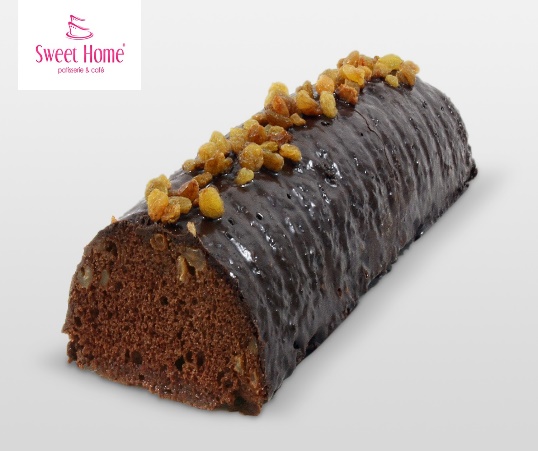 Zamieszczone zdjęcie jest jedynie przykładem graficznym i nie stanowi obligatoryjnego wzoru.Uwaga: Zamawiający nie dopuszcza gotowych ciastek cukierniczych typu: kokosanki, markizy, delicje, itp. Wymagania mikrobiologiczne i jakościowe dla ciast.1. Towar powinien odpowiadać następującym wymogom: 1)  jest artykułem I klasy (jakości); 2)  przy jego produkcji i obrocie zachowane zostały zasady przewidziane w niżej wymienionych przepisach: Ustawa z dnia 25 sierpnia 2006 r. o bezpieczeństwie żywności i żywienia (tj. Dz. U. z 2020 r. poz. 2021 z 2022 r. poz. 24, 138, 1570 ) i aktów wykonawczych do tej ustawy;Rozporządzenie Ministra Zdrowia z dnia 17 kwietnia 2007 r. w sprawie pobierania i przechowywania próbek żywności przez zakłady żywienia zbiorowego typu zamkniętego (Dz.U. 2007 nr 80 poz. 545 z późn. zm.).Obowiązki Wykonawcy przy wykonywaniu zamówienia:Obowiązki Wykonawcy w zakresie menu oraz zapewnienia ciągłości wyżywienia:Wykonawca nie później niż na 3 dni robocze przed datą konferencji zobowiązany jest do przekazania drogą mailową uszczegółowionej propozycji asortymentu (menu) do akceptacji Zamawiającego. Jeżeli uszczegółowiona propozycja asortymentu (menu) nie będzie odpowiadała wymaganiom Zamawiającego, Zamawiający niezwłocznie zgłosi drogą mailową uwagi wraz ze wskazaniem zmian. Wykonawca niezwłocznie ma obowiązek dokonać niezbędnych korekt i przesłać Zamawiającemu zmodyfikowaną uszczegółowioną propozycję asortymentu (menu) zgodnie z uwagami Zamawiającego i zapisami OPZ; ciasta zapewnione przez Wykonawcę muszą być świeże oraz charakteryzować się wysoką jakością zgodnie z obowiązującymi przepisami w zakresie świadczenia usług gastronomicznych, będą miały co najmniej 2 dniowy termin przydatności do spożycia po terminie realizacji usługi cateringowej na konferencji;ciasta muszą być wykonane z wysokiej jakości (tzw. gatunek I) produktów naturalnych (nieprzetworzonych), świeżych (niemrożonych), składników sezonowych z ograniczoną ilością substancji dodatkowych (tj. konserwujących, zagęszczających, barwiących) lub sztucznie aromatyzowanych) oraz przygotowane nie wcześniej niż w przeddzień ich wydawania. Muszą charakteryzować się wysoką jakością w odniesieniu do użytych składników oraz estetyki podania. Produkty przetworzone (takie jak kawa, herbata i inne) muszą posiadać odpowiednią datę przydatności do spożycia;Wykonawca zapewni odpowiednią temperaturę potraw i napojów (termosy, podgrzewacze, schładzacze) zgodnie z wytycznymi Instytutu Żywności i Żywienia;podane gramatury dotyczą wypieków cukierniczych po obróbce termicznej +/- 5 %;asortyment zamówienia musi być dostosowany do czasu dostarczenia wypieków na miejsce wskazane przez Zamawiającego tak, aby ich jakość i świeżość nie uległa pogorszeniu;wypieki muszą być ułożone w odległości uniemożliwiającej dotykanie sąsiadującej porcji innego ciasta, każda porcja wypieków musi być serwowana w papierowych papilotach, ułożone w taki sposób, aby były łatwo dostępne i estetycznie wyeksponowane;Obowiązki Wykonawcy w zakresie obsługi technicznej tj.: transportu, dostarczenia wypieków oraz napojów w miejsce realizacji cateringu, przygotowania i ustawienia niezbędnych mebli, aranżacji stołów, sprzątania, odbioru i wywozu pozostałego jedzenia:Wykonawca musi dysponować odpowiednimi pojazdami typu chłodnie i sprzęt transportowy 
w celu właściwego transportu produktów i wypieków oraz sprzętów;Wykonawca zapewni transport produktów i wypieków do miejsca świadczenia usługi 
w specjalnych pojemnikach/ termosach, zapewniających utrzymanie należytej jakości potraw 
w tym konsystencji, walorów smakowych jak i estetycznych. Wszelkie pojemniki, termosy, naczynia używane do transportu potraw muszą posiadać odpowiednie atesty i certyfikaty wydane przez właściwe jednostki potwierdzające dopuszczenie do kontaktu z żywnością;Wykonawca dostarczy catering oraz przygotuje stoły i zastawy minimum 1 godzinę przed rozpoczęciem konferencji regionalnej w godzinach wskazanych przez Zamawiającego;Wykonawca musi zapewnić dla wszystkich uczestników czyste nakrycia dostosowane 
do serwowanego asortymentu (menu), bez wad i skaz. Nakrycia i zastawa muszą stanowić jeden rodzaj stanowiący spójny komplet;Uwaga: Zamawiający nie dopuszcza używania różnych serii, kompletów, rodzajów, zdobień nakryć poszczególnych części zastaw, różnej wielkości, wysokości, formy szkła do napojów zimnych, różnych rodzajów emblematów na sztućcach, różnego kształtu, wielkości, wzorów na filiżankach, talerzach, itp.;Zamawiający wyklucza używanie obrendowanej / oznakowanej zastawy;Rys. 5.Zamieszczone poniżej zdjęcie jest jedynie przykładem graficznym i nie stanowi obligatoryjnego wzoru. 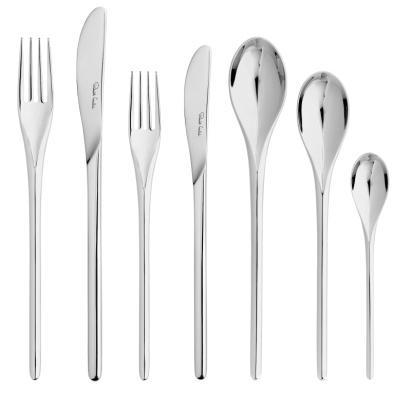 Wykonawca musi zapewnić nieuszkodzony sprzęt, zastawę stołową i szkło do serwowania napojów tj.:szklanki typu long o poj. Co najmniej 330 ml, filiżanki wraz ze spodkami, itp., dzbanuszki do mleka, itp.,sztućce, sztućce do serwowania, tabliczki z nazwami ciast, podaniem zawartości i występujących w wypiekach najpopularniejszych alergenów,sprzęt podgrzewający elektryczny do napojów gorących;Wykonawca musi zapewnić:stoły bufetowe nakryte czystymi elastycznymi pokrowcami, których kolor zostanie określony minimum na 3 dni roboczych przed każdą konferencją. W przypadku zabrudzenia lub zalania, pokrowce muszą być natychmiast wymienione na nowe i czyste. W sytuacji uszkodzenia stołu musi być on natychmiast wymieniony na nowy. Zamawiający nie dopuszcza używania skirtingów: marszczonych, błyszczących, nabłyszczanych, zawieszanych na brzegu stołu. Zamawiający preferuje ustawienie stołu umożliwiające uczestnikom nakładanie wypieków 
z dwóch stron stołu, natomiast dopuszcza ustawienie umożliwiające dostęp do nich z jednej strony stołu,stoliki coctailowe o blatach niezniszczonych w ilości co najmniej 10 szt.;dopuszcza się tradycyjne elementy dekoracji stołów;ustawienie wypieków na stołach musi umożliwiać swobodny dostęp do częstowania się nimi, produkty cukiernicze wyeksponowane na prezenterach;Wykonawca zapewnia parawany zasłaniające zaplecze cateringowe;Wykonawca jest zobowiązany do utrzymania czystości we wszystkich przestrzeniach związanych
z realizacją usługi;w przestrzeni bufetowej muszą być zapewnione co najmniej 2 bezdotykowe, metalowe, otwarte kosze na śmieci o pojemności co najmniej 50 litrów (każdy z nich) wraz z workami do wymiany 
(co najmniej 5 worków, minimum 50-litrowych na każde wydarzenie i na każdy kosz);Wykonawca zobligowany jest do systematycznego uzupełniania ciast, wypieków, herbaty, wody butelkowanej, czystych naczyń oraz do zbierania zużytych i brudnych naczyń, dezynfekcji powierzchni i sprzętów, opróżniania koszy na śmieci/wymiany worków.Obowiązki Wykonawcy w zakresie zapewnienia personelu w trakcie realizacji całego zamówienia:na dzień realizacji konferencji Wykonawca musi dysponować osobami zdolnymi do wykonania zamówienia, o kwalifikacjach i doświadczeniu niezbędnym do jego wykonania;koordynator usługi/ manager – osoba, która koordynowała realizację co najmniej 
2 wydarzeń  o charakterze spotkań/ seminariów/ konferencji/ warsztatów; każde wydarzenie dla co najmniej 60 osób o wartości minimum 7 600,00 złotych brutto oraz w każdym z nich kierowała zespołem nie mniejszym niż 4-osobowy. Osoba ta, w przypadku każdego z wydarzeń, była odpowiedzialna za działania dotyczące kompleksowych usług cateringowych a zakres wykonanych przez nią czynności obejmował co najmniej realizację działań organizacyjnych, obsługi klientów, kontaktu z kontrahentami i podwykonawcami;Wykonawca odpowiedzialny będzie za zapewnienie obsługi kelnerskiej, tj. minimum 2 kelnerów 
na   catering do każdych 15 zgłoszonych osób (gości konferencji), 3 kelnerów na catering do każdych 16-60 zgłoszonych osób (gości konferencji) podczas trwania każdej konferencji. Obsługa podczas konferencji musi przebiegać bez opóźnień. Kelnerzy muszą mieć czysty, jednolity ubiór (biała lub czarna koszula, czarne spodnie materiałowe „w kant” dla kobiet i mężczyzn, zapaska koloru czarnego, czarne pantofle) oraz identyfikator/ wizytówka z imieniem; Wykonawca będzie zobowiązany do zapewnienia następujących środków ochrony osobistej 
dla personelu biorącego udział w konferencji, zgodnie z obowiązującymi zaleceniami Ministerstwa Zdrowia i Głównego Inspektoratu Sanitarnego w czasie realizacji zamówienia: maski - Wykonawca zapewni maseczki dla każdego kelnera i pracownika obsługi na konferencję. Liczba: co najmniej 4 szt. (tj. dla 3 kelnerów oraz koordynatora). Wykonawca zobowiązany jest do posiadania dodatkowych, zapasowych masek oraz ich wymiany w przypadku ich zużycia, uszkodzenia lub zniszczenia w trakcie trwania konferencji,płyn do dezynfekcji rąk dla uczestników konferencji i personelu oraz do dezynfekcji stołów koktajlowych i sprzętów gastronomicznych - w ramach realizacji zamówienia Wykonawca na dzień konferencji regionalnej zapewni i ustawi w miejscach wskazanych przez Zamawiającego co najmniej 3 butelki /dystrybutory płynów/ preparatów do dezynfekcji powierzchni i sprzętów gastronomicznych (łącznie co najmniej 3 litry oraz co najmniej 2 butelki /dystrybutory płynów/ preparatów do dezynfekcji rąk dla uczestników konferencji (łącznie co najmniej 2 litry). Każda butelka/ dystrybutor z atomizerem/ dozownikiem o pojemności co najmniej 1 litr,rękawice nitrylowe dla personelu -  rękawice muszą mieć status wyrobu medycznego. Kolor: biały lub niebieski lub czarny (przy czy jeden kolor dla wszystkich sztuk). Liczba: co najmniej 20 szt. na dzień konferencji. Rozmiar: „M” oraz „L” (co najmniej 10 szt. rozmiaru M oraz co najmniej 10 szt. rozmiaru L, każdy rozmiar rękawic w oddzielnym opakowaniu, każda para rękawic fabrycznie zamknięta, na opakowaniu wymagana minimalnie informacja 
o rozmiarze); personel mający bezpośredni kontakt z żywnością musi mieć aktualne orzeczenie lekarskie 
dla celów sanitarno-epidemiologicznych oraz nosić maseczki oraz rękawiczki jednorazowe podczas układania i serwowania ciast, wypieków, napojów i dodatków podczas wszystkich konferencji. Kopie orzeczeń lekarskich muszą znajdować się w miejscu aktualnego wykonywania pracy. Orzeczenia muszą być przedstawione Zamawiającemu przed realizacją umowy oraz udostępniane do wglądu na każdą prośbę Zamawiającego w czasie i w miejscu realizacji usługi. 
W sytuacji, gdy osoba wykonująca pracę nie będzie posiadała aktualnego orzeczenia lekarskiego, nie może pracować przy realizacji umowy, Wykonawca musi zapewnić na jej miejsce inną osobę spełniającą, która spełnia wymagania Zamawiającego. Zmiana osób do realizacji zamówienia musi nastąpić maksymalnie w ciągu 1 godziny od stwierdzenia powyższego faktu.na żądanie Zamawiającego w terminie przez niego wskazanym (nie krótszym niż 5 dni roboczych przed realizacją umowy) Wykonawca zobowiązuje się przedłożyć oświadczenie o zatrudnieniu przy realizacji zamówienia osób posiadających ważną książeczkę Sanepid.Inne obowiązki Wykonawcy:Wykonawca zobowiązany jest do stosowania się do wszelkich uwag i zaleceń Zamawiającego 
w zakresie kwestii technicznych i organizacyjnych;Wykonawca zobowiązany jest do przestrzegania przepisów prawa w zakresie przechowywania i przygotowywania artykułów spożywczych (m. in. ustawy z dnia 25 sierpnia 2006 r. o bezpieczeństwie żywności i żywienia Dz. U. z 2020 r. poz. 2021 z późn. zm.);Wykonawca zobowiązany jest do przechowywania przez co najmniej 3 dni od daty ostatniego wydarzenia, próbek wszystkich oferowanych wypieków cukierniczych, o krótkim okresie przydatności do spożycia, zgodnie z Rozporządzeniem Ministra Zdrowia z dnia 17 kwietnia 2007 r. w sprawie pobierania i przechowywania próbek żywności przez zakłady żywienia zbiorowego typu zamkniętego (Dz.U. 2007 nr 80 poz. 545 z późn. zm.);III. Postanowienia końcoweCo najmniej 5% serwowanego podczas wydarzenia asortymentu będzie podlegało losowej kontroli Zamawiającego pod względem jakościowym, wagowym i organoleptycznym. W przypadku, gdy Zamawiający stwierdzi, że jakość produktów lub poszczególnych ich składników nie jest zgodna z wymaganiami opisanymi w OPZ, Wykonawca jest zobowiązany do ich wymiany tj. do dostarczenia nowych produktów w ciągu maksymalnie 1,5 godziny od momentu zgłoszenia zastrzeżeń Koordynatorowi Wykonawcy;Zamawiający zastrzega sobie prawo do wglądu we wszystkie dokumenty potwierdzające jakość wykorzystywanych produktów, atestów na urządzenia, sprzęt, naczynia, opakowania transportowe wykorzystywane w procesie przygotowania i transportu posiłków;Zamawiający nie pokrywa kosztów transportu, wyżywienia i noclegów osób wykonujących zamówienie;Wszelkie wyposażenie niezbędne do prawidłowego wykonania usługi (stoły bufetowe/cateringowe, niezbędny sprzęt bufetowy, urządzenia grzewcze, aranżacje stołów, parawany zasłaniające zaplecze cateringowe, itp.) Wykonawca zapewniać będzie we własnym zakresie i nie będzie pobierał z tego tytułu żadnych dodatkowych opłat. Koszty z tym związane Wykonawca zawiera w cenach podanych w formularzu ofertowym;Realizacja zamówienia w tym: proces przygotowania, transport, wydawanie posiłków oraz mycie, dezynfekcja, utrzymanie czystości pomieszczeń musi być zgodna z obowiązującymi przepisami prawa, normami i zasadami sanitarno-epidemiologicznymi, w tym Głównego Inspektora Sanitarnego 
w dniu realizacji usługi;Zamawiający dopuszcza możliwość użycia jednorazowych naczyń, sztućców i opakowań, zgodnie 
z obowiązującymi przepisami prawa i wymogami Głównego Inspektoratu Sanitarnego w czasie trwania realizacji zamówienia, naczynia i sztućce użyte do serowania potraw, napoi muszą należeć do jednego względem wyglądu, koloru lub wzoru zestawu (seria);Wszystkie oferowane opakowania, muszą być zgodne z Dyrektywą Parlamentu Europejskiego i Rady (UE) 2019/904 z dnia 5 czerwca 2019 r. w sprawie zmniejszenia wpływu niektórych produktów z tworzyw sztucznych na środowisko;Wszystkie oferowane produkty i opakowania, muszą być zgodne z obowiązującymi przepisami i spełniać wymogi Głównego Inspektoratu Sanitarnego (GIS) oraz obowiązujące normy jakości żywieniowej (opakowania z atestem Narodowego Instytutu Zdrowia Publicznego Państwowego Zakładu Higieny tj. przystosowane do kontaktu z żywnością);